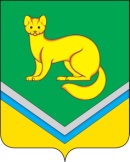 АДМИНИСТРАЦИЯСЕЛЬСКОГО ПОСЕЛЕНИЯ УНЪЮГАНОктябрьского районаХанты – Мансийского автономного округа – ЮгрыПОСТАНОВЛЕНИЕот  28 октября  2019 г.							                         № 273п.УнъюганО внесении изменений в постановление Администрации сельского поселения Унъюган от 18.07.2019 № 173 «О порядке предоставления субъектам малого и среднего предпринимательства и социальноориентированным некоммерческим организациямв аренду имущества, находящегося в собственности муниципального образования сельское поселение Унъюган, порядке согласования предоставления в арендуимущества, закрепленного за учреждениями сельского поселения Унъюган на праве оперативного управления»В соответствии с постановлением Правительства Ханты-Мансийского автономного округа-Югры от 21.06.2019 № 203-п «О внесении изменений в постановление Правительства Ханты-Мансийского автономного округа - Югры от 27 ноября 2017 года № 466-п «О порядке предоставления в аренду имущества, находящегося в государственной собственности Ханты-Мансийского автономного округа - Югры, порядке согласования предоставления в аренду имущества, закрепленного за государственными учреждениями Ханты-Мансийского автономного округа – Югры на праве оперативного управления»:  Внести в постановление Администрации сельского поселения Унъюган от 18.07.2019 № 173 «О порядке предоставления субъектам малого и среднего предпринимательства и социально ориентированным некоммерческим организациям в аренду имущества, находящегося в собственности муниципального образования сельское поселение Унъюган, порядке согласования предоставления в аренду имущества, закрепленного за учреждениями сельского поселения Унъюган на праве оперативного управления» следующие изменения:Раздел 2 приложения 1 дополнить пунктами 3-12 следующего содержания:«3. Заявитель представляет в Администрацию:3.1. заявку в произвольной форме о предоставлении в аренду имущества (далее - заявка), в которой указывает цель использования и срок аренды, а также характеристики имущества;3.2. копию документа, удостоверяющего личность (для индивидуальных предпринимателей или физических лиц). При личном обращении в Администрацию, многофункциональный центр для подтверждения верности такой копии заявитель (представитель) предъявляет соответствующий документ в подлиннике;3.3. доверенность представителя в случае подачи заявки представителем заявителя.4. Администрация самостоятельно запрашивает сведения из Единого государственного реестра юридических лиц и сведения из Единого государственного реестра индивидуальных предпринимателей, которые в том числе содержат информацию об осуществляемых видах деятельности, в порядке межведомственного информационного взаимодействия, установленного Федеральным законом от 27.07.2010 № 210-ФЗ «Об организации предоставления государственных и муниципальных услуг». Заявка и документы могут быть представлены в Администрацию лично, направлены в электронной форме или почтовым отправлением.5. В течение 30 рабочих дней со дня поступления документов, установленных пунктом 3 Порядка, Администрация рассматривает их и принимает одно из следующих решений:5.1. предоставить имущество в аренду без торгов;5.2. отказать в предоставлении имущества в аренду;5.3. предложить иные условия предоставления в аренду имущества, отличные от указанных в заявке (далее – решение о предложении других условий).6. Основаниями для отказа в предоставлении имущества в аренду являются:6.1. имущество, отвечающее условиям, указанным в заявке, отсутствует в реестре муниципальной собственности муниципального образования сельское поселение Унъюган;6.2. имущество, отвечающее условиям, указанным в заявке, обременено правами третьих лиц;6.3. имущество, отвечающее условиям, указанным в заявке, не может быть предоставлено без проведения торгов;6.4. наличие фактов предоставления заявителем недостоверных и (или) неполных сведений или не всех документов, указанных в пункте 3 раздела 2 Порядка;6.5. несоответствие заявителя требованиям Федерального закона от 24.07.2007 № 209-ФЗ «О развитии малого и среднего предпринимательства в Российской Федерации», Федерального закона от 12.01.1996 №7-ФЗ «О некоммерческих организациях», предъявляемым к заявителям при предоставлении имущества в аренду.7. Основанием для принятия решения о предложении иных условий является отсутствие имущества, отвечающего в полном объеме условиям, указанным в заявке, и наличие имущества, которое может быть передано в соответствии с указанной заявителем целью, но с иными характеристиками и (или) на иной срок.8. В течение 2 рабочих дней со дня принятия одного из решений, указанных в пункте 5 Порядка, Администрация направляет заявителю уведомление об этом.9. Администрация одновременно с уведомлением о принятом решении о предоставлении имущества в аренду без проведения торгов в случаях, предусмотренных Федеральным законом «О защите конкуренции», направляет заявителю в течение 3 рабочих дней проект договора аренды имущества (далее – проект договора аренды имущества). В уведомлении указывает срок, в течение которого проект договора аренды имущества должен быть подписан заявителем и получен Администрацией (не позднее 30 рабочих дней со дня получения заявителем проекта договора аренды имущества).10. В случае, если в течение срока, указанного в пункте 9 раздела 2 Порядка, в Администрацию не поступил, подписанный заявителем проект договора аренды имущества, заявитель считается отказавшимся от его заключения.11. Основанием для принятия решения об обращении в антимонопольный орган являются случаи, когда имущество предоставляется в аренду в целях, предусмотренных пунктом 1 статьи 19 Федерального закона «О защите конкуренции».12. В течение 3 рабочих дней со дня поступления подписанного заявителем договора аренды имущества Администрация подписывает его и направляет заявителю.1.1.2. В пункте 3 раздела 3 приложения 1 таблицу «Коэффициент корректировки» изложить в новой редакции:«Таблица «Коэффициент корректировки»1.1.3. Пункт 4.3. раздела 5 приложения 1 признать утратившим силу.1.1.4. Приложение 2 2.1. Пункт 4.2.приложения 2 изложить в следующей редакции: «4.2. Письменное мнение уполномоченного органа, являющегося представителем учредителя учреждения о возможности согласования предоставления имущества в аренду».2. Установить, что коэффициент корректировки размера арендной платы, предусмотренный настоящим постановлением, применяется к действующим договорам аренды при заключении их на новый срок.3. Постановление обнародовать и разместить на официальном сайте Администрации сельского поселения Унъюган, в информационно-телекоммуникационной сети общего пользования (компьютерной сети «Интернет»).4. Постановление вступает в силу с момента обнародования.5. Контроль за исполнением постановления возложить на заместителя главы поселения по строительству и ЖКХ, заведующего отделом обеспечения жизнедеятельности и управления муниципальным имуществом Балабанову Л.В.Глава  сельского поселения Унъюган	           	                  		             В.И. Деркач№п/пКоэффициент, корректирующий размер (начальный размер) арендной платы за имущество, передаваемое в арендуЗначение коэффициента корректировки (Ккор)1.Субъектам малого и среднего предпринимательства0,52.Субъектам малого и среднего предпринимательства, осуществляющим деятельность в социальной сфере0,1